Information om RådRum i Lund angående coronaviruset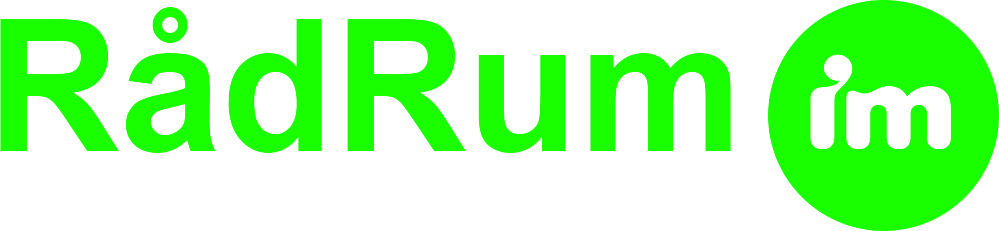 På grund av spridningen av coronaviruset har RådRum tagit en paus för vår vanliga verksamhet.När situationen har blivit bättre kommer vi öppna RådRum igen med våra vanliga öppettider.Under tiden kan du kontakta oss och få hjälp med dina frågor på två sätt i Lund. MailDu kan när som helst skicka mail till radrum.lund@gmail.comVi svarar på mail varje dag måndag-fredag. Du kan till exempel bifoga ett dokument eller skicka en länk som du vill fråga om. Du väljer själv vilket språk du vill skriva på. Skriv gärna i rubriken på mejlet vilket språk du vill ha hjälp på för snabbare hjälp. En rådgivare som talar ditt språk kontaktar dig så snart som möjligt. TelefonsamtalVia telefon är vi tillgängliga för frågor på svenska och engelska. 
Martin Broms (070-4100338) Du kan ringa på RådRums öppettider måndag kl 13-16, onsdag, 15:30-17:30 och torsdag kl 13-15:30. Om du vill prata på telefon på ett annat språk så skicka ett e-mail till radrum.lund@gmail.com och ange ditt språk och telefonnummer, så kommer en rådgivare som pratar ditt språk att ringa upp dig.Med vänliga hälsningar,RådRum i Lund